Przedsiębiorstwo Usługowo-	ul. Rynek 15/6, 72-320 TrzebiatówProjektowe "EDA-ART"KOSZTORYS ŚLEPYKlasyfikacja robót wg Wspólnego Słownika ZamowieńSPORZĄDZIŁ PRZEDMIARAndrzej SuchorowskiDATA OPRACOWANIA:	05.06.2019WYKONAWCA KOSZTORYSU:	INWESTOR:Data opracowania	Data zatwierdzenia05.06.2019OGÓLNA CHARAKTERYSTYKA OBIEKTU I ROBÓTBudynek Szkoły Podstawowej nr 9 jest obiektem o dwóch kondygnacjach nadziemnych oraz częściowo podpiwniczony z dachem płaskim.Część podpiwniczona/cokołowa ma elewację z płytek klinkierowych, powyżej wykonano docieplenie w systemie lekkim mokrym wykończonym tynkiem mineralnym malowanym.Zakres robót objęty przedmiarem robót:częściowa wymiana okien z zastosowaniem okiem z profili z tworzyw sztucznych o wsp. Uc<0,9 [W/(m2*K)];odtworzenie tynków w ościeżach wewnętrznych wraz z malowaniem;wymiana parapetów zewnętrznych przy wymienianych oknach;naprawa uszkodzeń w warstwach fakturowych tynków;malowanie elewacji wykonanej w systemie lekkim mokrym farbami silikonowymi z dodatkiem biobójczym; - montaż rusztowań;zabezpieczenie elementów istniejących i nowo montowanych;rozbiórka płytek na schodach wejściowych głównychposzerzenie stopni do 35cmwykonania izolacji powłokowej na schodach , podeście murkachwykonanie nowych okładzin z płytek antypoślizgowych w klasie min R11malowanie balustrad przy schodach wejściowych głównych - wywóz i utylizacja gruzu;Tabela elementów scalonych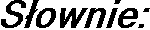 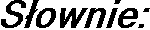 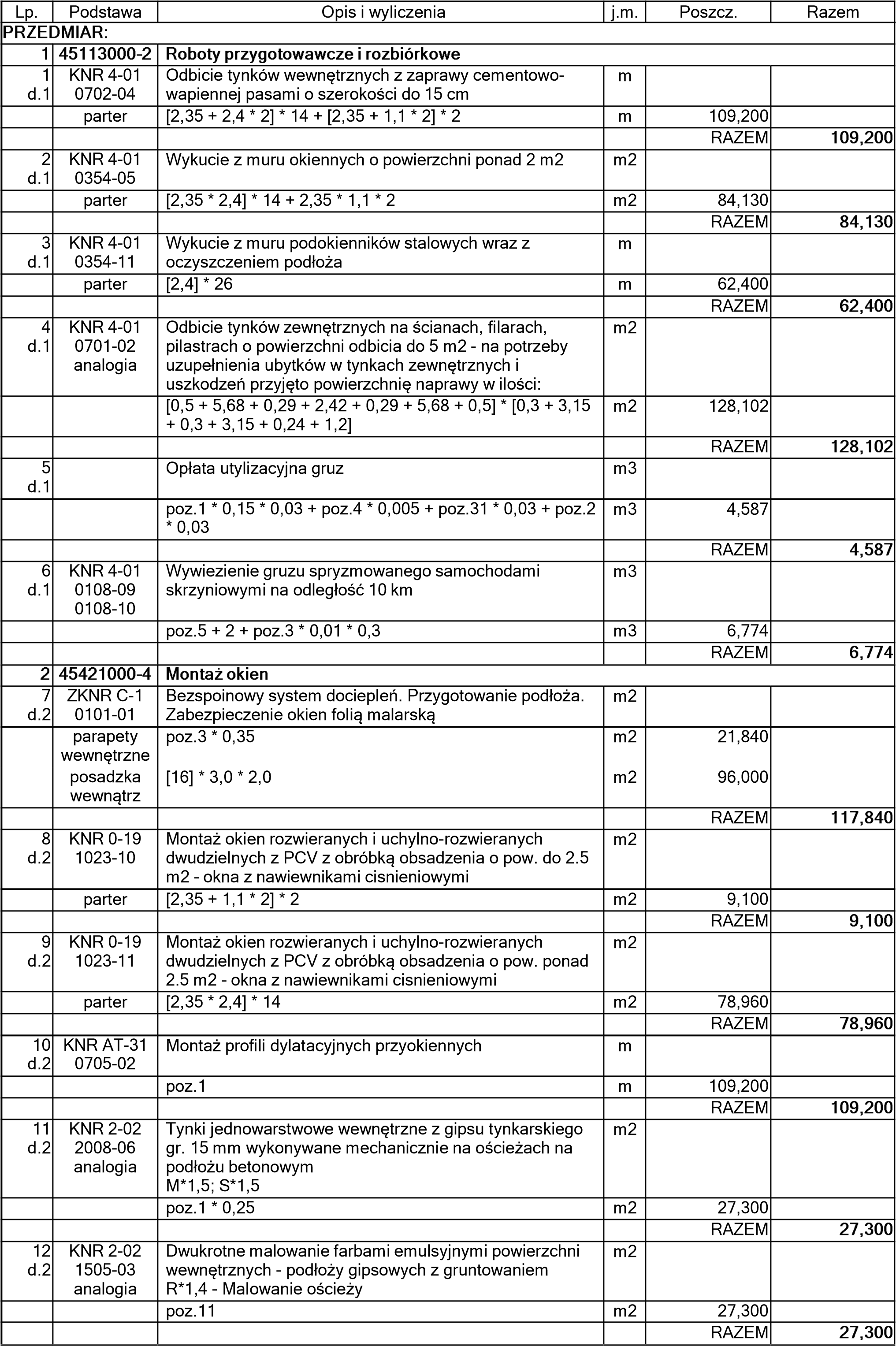 Opisy podstawy wyceny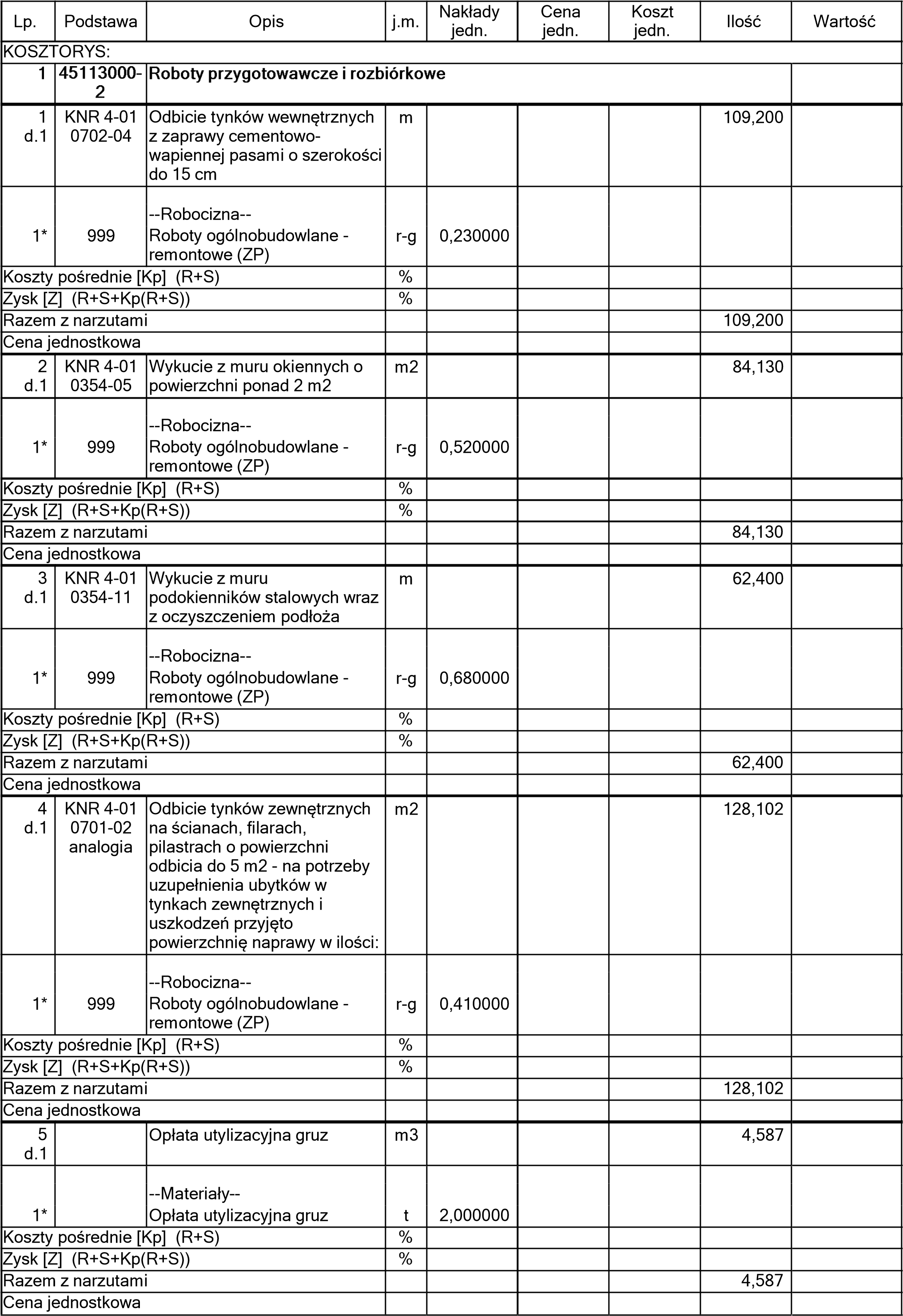 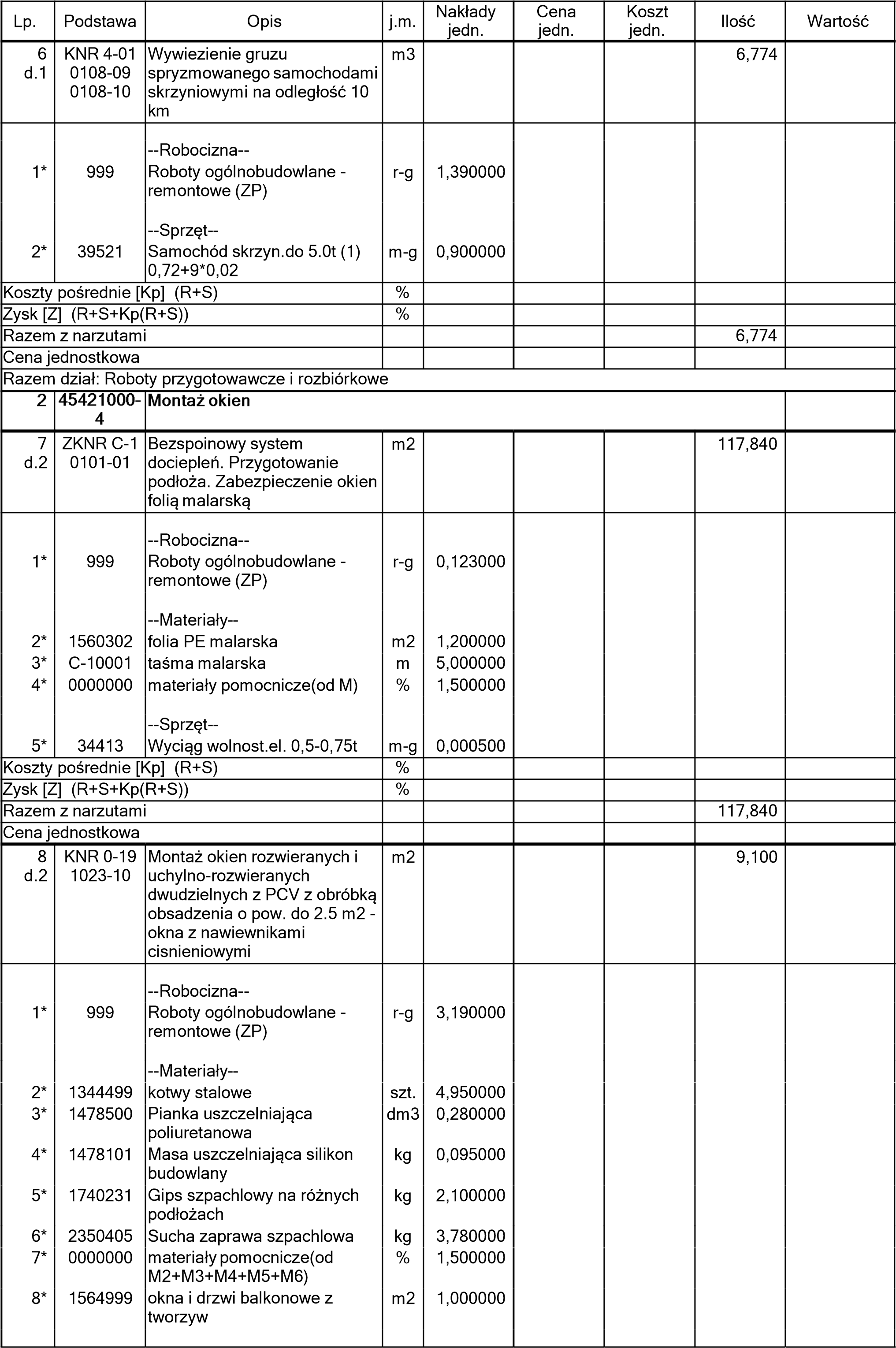 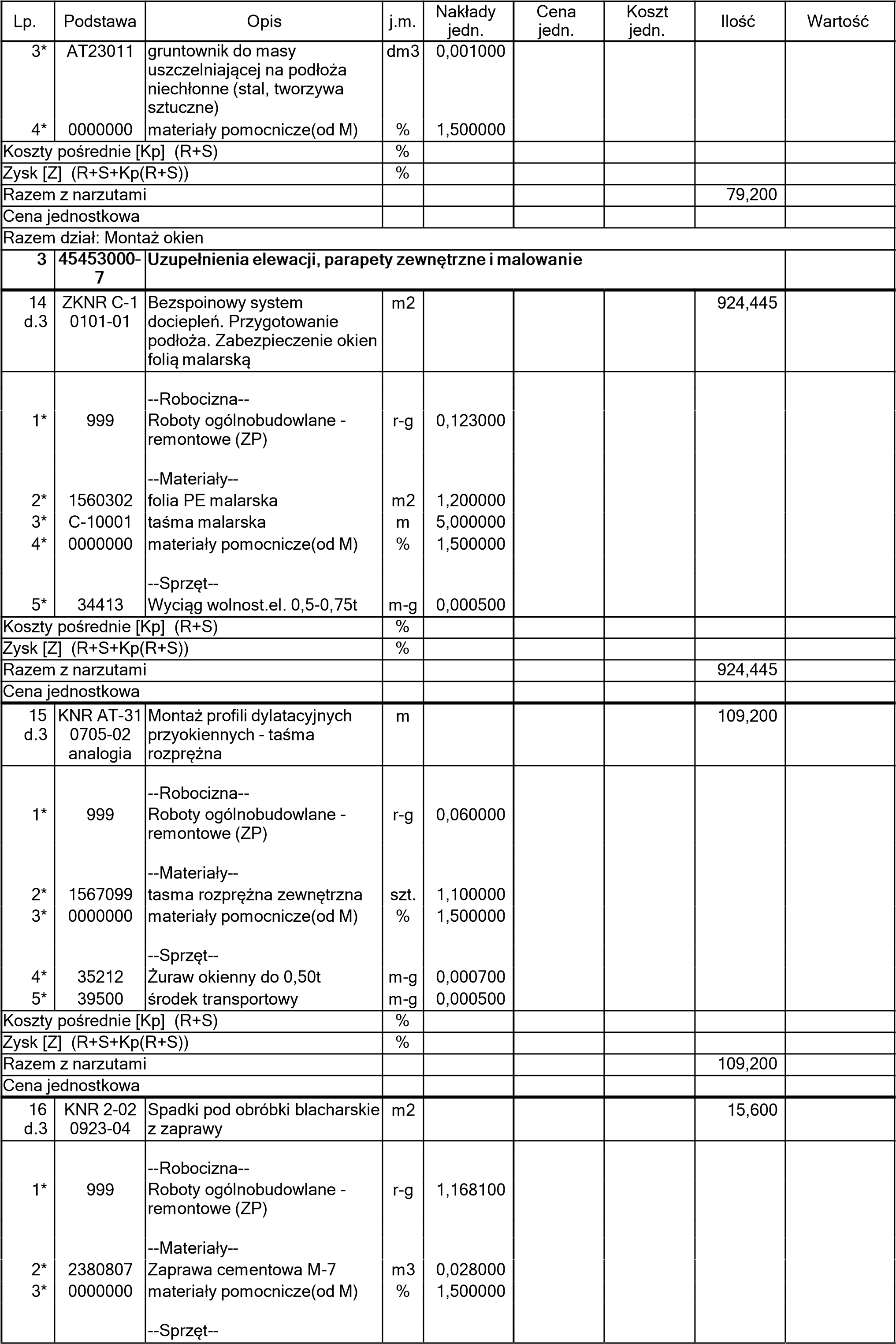 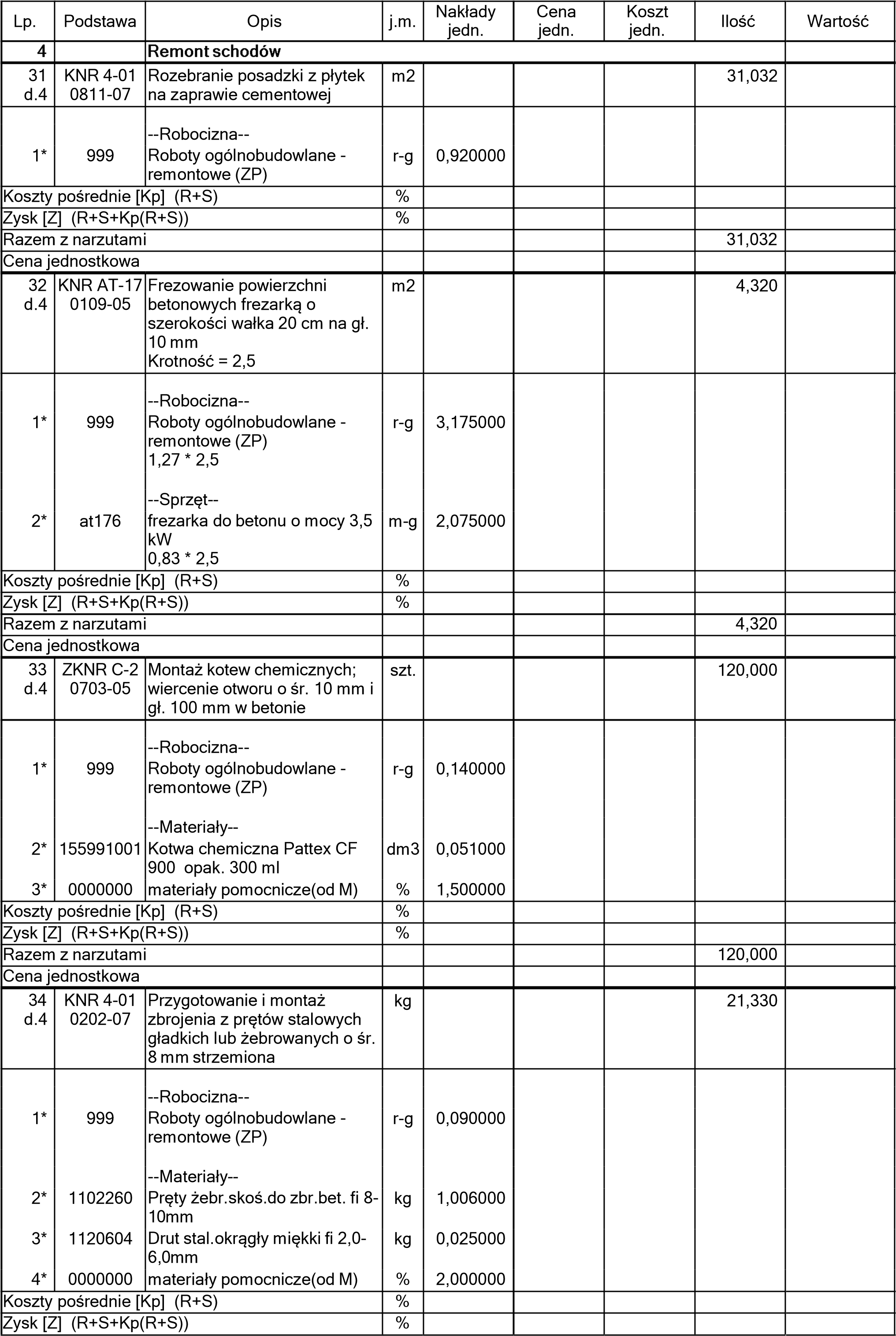 Zestawienie robociznyZestawienie materiałówZestawienie materiałówZestawienie sprzętu45113000-245421000-445453000-745431000-7Roboty na placu budowyRoboty w zakresie stolarki budowlanejRoboty remontowe i renowacyjneKładzenie płytekNAZWA INWESTYCJI: ADRES INWESTYCJI:NAZWA INWESTORA: ADRES INWESTORA:WYKONAWCAPRZEDMIARU:ADRES WYKONAWCY:Wymiana okien i malowanie elewacji w Szkole Podstawowej nr 9 ul. Lwowska 7, 78-100 KoobrzegGmina Miasto Kołobrzeg ul. Ratuszowa 13, 78-100 KołobrzegPrzedsiębiorstwo Usługowo-Projektowe "EDA-ART" ul. Rynek 15/6, 72-320 TrzebiatówBRANŻE:BudowlanaLp.NazwaRobociznaMateriałySprzętKzMatKpZRazem1Roboty przygotowawcze i rozbiórkowe2Montaż okien3Uzupełnienia elewacji, parapety zewnętrzne i malowanie4Remont schodówKosztorys nettoVAT 23%Kosztorys bruttoLp.PodstawaOpis i wyliczeniaj.m.Poszcz.Razem13 d.2KNR AT-23 0102-06Wypełnienie szczeliny dylatacyjnej elastycznąjednoskładnikową masą spoinującą przy szerokości spoiny 6 mmmparter[2,4] * 33m79,200RAZEM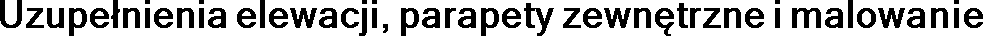 14 d.3ZKNR C-1 0101-01Bezspoinowy system dociepleń. Przygotowanie podłoża. Zabezpieczenie okien folią malarskąm2stolarka iparapety506,19 + 228 * 0,35 + 2,5 * 3,3 * 2 + 2,0 * 3,3 * 2m2615,690elewacja zklinkieru[[0,5 + 7,56 + 0,88 + 3,58 + 2,72 + 0,45 + 5,55 + 0,88 +0,88 + 10,65 + 0,88 + 3,36 + 0,88 + 6,38 + 2,8 + 3,6 + 0,88+ 1,43 + 0,3] * 2 + [0,5 + 5,68 + 0,29 + 2,42 + 0,29 + 5,68 +0,5 + 2,8 * 2]] * 1,0 + [[0,4 + 17,70 + 0,5] * 2 + [0,5 + 5,9 +0,2 + 2,32 + 0,2 + 8,31 + 0,5 + 2,8]] * 2,4m2268,312ruryspustowe[11 + 8,0 * 3 + 4,0 * 2 + 11 + 0,8 * 3 + 4,0 * 2] * [2 * 3,14 * 0,1]m240,443RAZEM15 d.3KNR AT-31 0705-02 analogiaMontaż profili dylatacyjnych przyokiennych - taśma rozprężnampoz.1m109,200RAZEM16 d.3KNR 2-02 0923-04Spadki pod obróbki blacharskie z zaprawym2poz.3 * 0,25m215,600RAZEM17 d.3NNRNKB202 0541-02(z.VI) Obróbki blacharskie z blachy powlekanej gr 0,7mm o szer.w rozwinięciu ponad 25 cmm2poz.3 * 0,35m221,840RAZEM18 d.3KNR AT-31 0705-01Montaż profili - boczki z PCV do parapetówm[22] * 2 * 0,3m13,200RAZEM19 d.3KNR AT-23 0102-06Wypełnienie szczeliny dylatacyjnej elastycznąjednoskładnikową masą spoinującą przy szerokości spoiny 6 mmmparter[2,35 + 2,4 * 2 + 0,3 * 2] * 20 + [2,35 + 1,1 * 2 + 0,3 * 2] * 2m165,300RAZEM20 d.3ZKNR C-1 0101-02Bezspoinowy system dociepleń . Przygotowanie podłoża. Oczyszczenie i zmycie podłożam2elewacjapołudniowa[0,5 + 7,56 + 0,88 + 3,58 + 2,72 + 0,45 + 5,55 + 0,88 +0,88 + 10,65 + 0,88 + 3,36 + 0,88 + 6,38 + 2,8 + 3,6 + 0,88+ 1,43 + 0,3] * 7,5 + [0,4 + 17,70 + 0,5] * 8,0 + 2,8 * 3,5 * 2 + 2,8 * 8,0m2597,000okna-2,35 * 2,35 * [20 + 24] - 2,35 * 1,1 * 2 - 2,35 * 3,1 * 2m2-262,730ościeża0,25 * [[2,35 + 2,35 * 2 * [20 + 24]] + [2,35 + 1,1 * 2] * 2 + [2,35 + 3,1 * 2] * 2]m258,838daszki[9,5 + 3,4] * 1,4m218,060elewacjapółnocna[0,5 + 7,56 + 0,88 + 3,58 + 2,72 + 0,45 + 5,55 + 0,88 +0,88 + 10,65 + 0,88 + 3,36 + 0,88 + 6,38 + 2,8 + 3,6 + 0,88+ 1,43 + 0,3] * 7,5 + [0,4 + 17,70 + 0,5] * 8,0 + 2,8 * 3,5 * 4m2594,200okna-2,35 * 2,35 * [20 + 20] - 2,35 * 1,1 * 4 - 2,0 * 3,1 * 2 - 2,35 * 3,5 * 2m2-260,090ościeża0,25 * [[2,35 + 2,35 * 2 * [20 + 20]] + [2,35 + 1,1 * 2] * 4 +[2,0 + 3,1 * 2] * 2 + [2,35 + 3,5 * 2] * 2]m260,913daszki3,4 * 1,4 * 3m214,280elewacjawschodnia[0,5 + 5,9 + 0,2 + 2,32 + 0,2 + 8,31 + 0,5] * 8,8m2157,784okna-2,35 * 2,35 * 1m2-5,523ościeża0,25 * [2,35 + 2,35 * 2]m21,763Lp.PodstawaOpis i wyliczeniaj.m.Poszcz.Razemogniomury[0,5 + 5,9 + 0,2 + 2,32 + 0,2 + 8,31 + 0,5] * [0,3 + 0,8] * 0,5 * 2 + [0,5 + 5,9 + 0,2 + 2,32 + 0,2 + 8,31 + 0,5] * [0,8 + 1,3]* 0,5 + [0,5 + 5,68 + 0,29 + 2,42 + 0,29 + 5,68 + 0,5] * [0,3 + 0,8] * 0,5m246,998kominy20m220,000RAZEM21 d.3ZKNR C-1 0101-03Bezspoinowy system dociepleń . Przygotowanie podłoża. Odgrzybienie powierzchni ścianm2poz.20m21 041,493RAZEM22 d.3ZKNR C-1 0101-07Bezspoinowy system dociepleń . Przygotowanie podłoża. Jednokrotne gruntowanie podłożam2poz.4m2128,102RAZEM23 d.3ZKNR C-1 0101-06Bezspoinowy system dociepleń. Przygotowanie podłoża. Uzupełnienie ubytków w tynkach o ilości do 30% w stosunku do powierzchni ścianym2poz.4m2128,102RAZEM24 d.3ZKNR C-1 0105-01Bezspoinowy system dociepleń . Wykonanie ręczne cienkowarstwowej wyprawy z tynku mineralnego CT 35 Gruntowanie podłoża - pierwsza warstwam2poz.4m2128,102RAZEM25 d.3ZKNR C-1 0105-03Bezspoinowy system dociepleń. Wykonanie ręczne cienkowarstwowej wyprawy z tynku mineralnego CT 35 na gotowym podłożu na ścianach płaskich i powierzchniach poziomych (ziarno 2,5 mm)m2poz.4m2128,102RAZEM26 d.3ZKNR C-10114-06w.s.5.2. 9904Bezspoinowy system dociepleń. Dwukrotne malowanie tynków fakturowych farbą silikonową CT 48 na wysokości ponad 5 do 10 mR*1,1*1,3 - Za malowanie wg wzorum2poz.20 + poz.25m21 169,595RAZEM27 d.3KNR AT-23 0102-08Wypełnienie szczeliny dylatacyjnej elastycznąjednoskładnikową masą spoinującą przy szerokości spoiny 15 mmmdylatacja8,0 * 2m16,000RAZEM28 d.3KNR AT-05 1651-02Rusztowania ramowe elewacyjne o szer. 0,73 m i rozstawie podłużnym ram 2,57 m o wys. do 15 mm2[[0,4 + 17,70 + 0,5] * 2 + [0,5 + 5,9 + 0,2 + 2,32 + 0,2 +8,31 + 0,5] + 2,8] * 11m2637,230[[0,5 + 7,56 + 0,88 + 3,58 + 2,72 + 0,45 + 5,55 + 0,88 +0,88 + 10,65 + 0,88 + 3,36 + 0,88 + 6,38 + 2,8 + 3,6 + 0,88+ 1,43 + 0,3] * 2 + [0,5 + 5,68 + 0,29 + 2,42 + 0,29 + 5,68 +0,5]] * 9m21 113,120RAZEM29 d.3KNR AT-30 0401-01Instalacje odgromowe z wykonaniem nowego przyłączenia do istniejącej instalacji uziemiającej; wysokość rusztowania do 10 mm2[[0,4 + 17,70 + 0,5] * 2 + [0,5 + 5,9 + 0,2 + 2,32 + 0,2 +8,31 + 0,5] + 2,8] * 11m2637,230[[0,5 + 7,56 + 0,88 + 3,58 + 2,72 + 0,45 + 5,55 + 0,88 +0,88 + 10,65 + 0,88 + 3,36 + 0,88 + 6,38 + 2,8 + 3,6 + 0,88+ 1,43 + 0,3] * 2 + [0,5 + 5,68 + 0,29 + 2,42 + 0,29 + 5,68 + 0,5]] * 9m21 113,120RAZEM30 d.3KNR 2-02r.16 z.sz.5.15Czas pracy rusztowań(pozycje: 4, 14, 15, 16, 17, 18, 19, 20, 21, 22, 23, 24, 25, 26, 27)Lp.PodstawaOpis i wyliczeniaj.m.Poszcz.Razem31 d.4KNR 4-01 0811-07Rozebranie posadzki z płytek na zaprawie cementowejm29 * [1,68 + 0,3 * 2 + 0,17 * 3] + [[1,5 + 0,3 * 2] * 0,3 * 2 +[1,5 + 0,3 * 2] * [0,17 * 3 + 0,3]] * 2m231,032RAZEM32 d.4KNR AT-17 0109-05Frezowanie powierzchni betonowych frezarką o szerokości wałka 20 cm na gł. 10 mm Krotność = 2,5m21,8 * 1,2 * 2m24,320RAZEM33 d.4ZKNR C-2 0703-05Montaż kotew chemicznych; wiercenie otworu o śr. 10 mm i gł. 100 mm w betonieszt.30 * 2 * 2szt.120,000RAZEM34 d.4KNR 4-01 0202-07Przygotowanie i montaż zbrojenia z prętów stalowych gładkich lub żebrowanych o śr. 8 mm strzemionakg9 * 2 * 0,395 + 0,6 * 30 * 0,395 * 2kg21,330RAZEM35 d.4KNR 4-01 0201-08Deskowanie konstrukcji betonowej lub żelbetowej schodów prostychm20,2 * 9 * 2m23,600RAZEM36 d.4KNR 4-010203-10 z.sz.2.6. 9905-01Uzupełnienie zbrojonych schodów prostych z betonu monolitycznego - objętość elementu w jednym miejscu do0.5 m3R*1,5m39,0 * 0,17 * 0,1 + 9 * 0,17 * 0,05m30,230RAZEM37 d.4NNRNKB202 1134-01(z.VII) Gruntowanie podłoży preparatami  - powierzchnie poziomem2poz.31m231,032RAZEM38 d.4ZKNR C-1 0308-04Izolacje przeciwwilgociowe i przeciwwodne w systemie . Wykonanie izolacji przeciw zawilgoceniu przy użyciu elastycznej powłoki uszczelniającej CR 166 na powierzchni poziomej od górym2poz.31m231,032RAZEM39 d.4ZKNR C-1 0308-14Izolacje przeciwwilgociowe i przeciwwodne w systemie. Wykonanie izolacji przy użyciu elastycznej powłoki uszczelniającej CR 166 Wklejenie taśmy uszczelniającej CL 152 na powierzchni poziomej od górym9,0 + [1,68 + 0,3 * 2 + 0,17 * 2] * 2m14,240RAZEM40 d.4NNRNKB202 2810-06(z.VI) Okładziny schodów z płytek kamionkowych GRES o wym. 40x40 cm na zaprawie klejowej o gr. warstwy 5 mm płytki w klasie antypoślizgowości  min R11m29 * [1,68 + 0,3 * 2 + 0,17 * 3]m225,110RAZEM41 d.4NNRNKB202 2804-03(z.VI) Okładziny półek, parapetów i lad z płytek kamionkowych GRES o wym. 30x30 cm na zaprawie klejowej o gr. warstwy 5 mmm2[[1,5 + 0,3 * 2] * 0,5 * 2 + [1,5 + 0,3 * 2] * [0,17 * 3 + 0,3]] *2m27,602RAZEM42 d.4NNRNKB202 2809-05Obramowanie wycieraczki kątownik aluminiowy 20x15x2m[1,8 + 1,2] * 2 * 2m12,000RAZEM43 d.4analizaindywidualnaMontaż wycieraczki gumowejm21,8 * 1,2 * 2m24,320Lp.PodstawaOpis i wyliczeniaj.m.Poszcz.RazemRAZEM44 d.4KNR AT-23 0102-06Wypełnienie szczeliny dylatacyjnej elastycznąjednoskładnikową masą spoinującą przy szerokości spoiny 6 mmm9 * 3 + 1,68 * 2 + 0,3 * 2 * 2 + 0,17 * 3 * 2m32,580RAZEM45 d.4KNR 2-31 1103-05Remont cząstkowy nawierzchni z kostki kamiennej nieregularnej o wysokości 6 cm na podsypce cementowopiaskowej z wypełnieniem spoin zaprawą cementowąm29,0 * 0,5m24,500RAZEM46 d.4KNR 4-01 1212-05Dwukrotne malowanie farbą olejną krat i balustrad z prętów prostychm21,7 * 2m23,400RAZEMLp.WydawnictwoKatalogOpis kataloguPozycje1ORGBUD wyd.I 1988,biuletyny do 9 1996KNR 4-01Roboty remontowe budowlane1, 2, 3, 4, 6, 31, 34,35, 36, 462HENKEL wyd.I 2005ZKNR C-1Roboty budowlane wykonywane w technologiach i materiałach Ceresit i Thomsit tom I; Renowacja starego budownictwa7, 14, 20, 21, 22,23, 24, 25, 26, 38,393IGM wyd.I 1998KNR 0-19Stolarka - PCV, aluminium8, 94ATHENASOFT wyd.I 2005KNR AT-31Technologia ocieplenia budynków w systemach Baumit10, 15, 18, 295ORGBUD wyd. spec. 1998KNR 2-02Konstrukcje budowlane11, 12, 166ATHENASOFT wyd.I 2007KNR AT-23Okładziny ceramiczne podłogi i schody13, 19, 27, 447ORGBUD wyd.I 1992-1999+ erraty z ZeszytówNNRNKB 202Uzupełnienia do KNR 2-02 cz.I-XI17, 37, 40, 41, 428ATHENASOFT wyd.I 2001KNR AT-05Rusztowania systemowe Baumann-Mostostal289ATHENASOFT wyd.I 2004KNR AT-17Wiercenie i cięcie techniką diamentową3210HENKEL wyd.I 2008ZKNR C-2Roboty budowlane wykonywane w technologiach i materiałach marek: Ceresit, Thomsit, Pattex,Metylan3311ORGBUD wyd.III 1993, biuletyny do 9 1996KNR 2-31Nawierzchnie na drogach i ulicach45Lp.PodstawaOpisj.m.Nakłady jedn.Cena jedn.Koszt jedn.IlośćWartość--Sprzęt--9*34413Wyciąg wolnost.el. 0,5-0,75tm-g0,04000010*39500środek transportowym-g0,060000Koszty pośrednie [Kp]  (R+S)Koszty pośrednie [Kp]  (R+S)Koszty pośrednie [Kp]  (R+S)%Zysk [Z]  (R+S+Kp(R+S))Zysk [Z]  (R+S+Kp(R+S))Zysk [Z]  (R+S+Kp(R+S))%Razem z narzutamiRazem z narzutamiRazem z narzutami9,100Cena jednostkowaCena jednostkowaCena jednostkowa9d.2KNR 0-19 1023-11Montaż okien rozwieranych i uchylno-rozwieranych dwudzielnych z PCV z obróbką obsadzenia o pow. ponad 2.5 m2 - okna z nawiewnikami cisnieniowymim278,960--Robocizna--1*999Roboty ogólnobudowlane remontowe (ZP)--Materiały--r-g2,8600002*1344499kotwy staloweszt.4,4000003*1478500Pianka uszczelniająca poliuretanowadm30,2500004*1478101Masa uszczelniająca silikon budowlanykg0,0950005*1740231Gips szpachlowy na różnych podłożachkg1,8400006*2350405Sucha zaprawa szpachlowakg3,3100007*0000000materiały pomocnicze(odM2+M3+M4+M5+M6)%1,5000008*1564999okna i drzwi balkonowe z tworzyw--Sprzęt--m21,0000009*34413Wyciąg wolnost.el. 0,5-0,75tm-g0,04000010*39500środek transportowym-g0,060000Koszty pośrednie [Kp]  (R+S)Koszty pośrednie [Kp]  (R+S)Koszty pośrednie [Kp]  (R+S)%Zysk [Z]  (R+S+Kp(R+S))Zysk [Z]  (R+S+Kp(R+S))Zysk [Z]  (R+S+Kp(R+S))%Razem z narzutamiRazem z narzutamiRazem z narzutami78,960Cena jednostkowaCena jednostkowaCena jednostkowa10d.2KNR AT-31 0705-02Montaż profili dylatacyjnych przyokiennychm109,200--Robocizna--1*999Roboty ogólnobudowlane remontowe (ZP)--Materiały--r-g0,0600002*1567099profil dylatacyjny przyokienny z PCW, dł. 150 cmszt.1,1500003*0000000materiały pomocnicze(od M)--Sprzęt--%1,5000004*35212Żuraw okienny do 0,50tm-g0,0007005*39500środek transportowym-g0,000500Koszty pośrednie [Kp]  (R+S)Koszty pośrednie [Kp]  (R+S)Koszty pośrednie [Kp]  (R+S)%Zysk [Z]  (R+S+Kp(R+S))Zysk [Z]  (R+S+Kp(R+S))Zysk [Z]  (R+S+Kp(R+S))%Razem z narzutamiRazem z narzutamiRazem z narzutami109,200Cena jednostkowaCena jednostkowaCena jednostkowaLp.PodstawaOpisj.m.Nakłady jedn.Cena jedn.Koszt jedn.IlośćWartość11d.2KNR 2-02 2008-06 analogiaTynki jednowarstwowe wewnętrzne z gipsu tynkarskiego gr. 15 mm wykonywane mechanicznie na ościeżach na podłożu betonowym M*1,5; S*1,5m227,300--Robocizna--1*999Roboty ogólnobudowlane remontowe (ZP)--Materiały--r-g1,1164002*1740354Gips tynkarski 0,0125 * 1,5t0,0187503*3930001Woda z rurociągów 0,00575 * 1,5m30,0086254*0000000materiały pomocnicze(od M)--Sprzęt--%1,5000005*46212Agregat tynk.1,1-3,0m3/h (1) 0,064 * 1,5m-g0,0960006*39500środek transportowy 0,0122 * 1,5m-g0,018300Koszty pośrednie [Kp]  (R+S)Koszty pośrednie [Kp]  (R+S)Koszty pośrednie [Kp]  (R+S)%Zysk [Z]  (R+S+Kp(R+S))Zysk [Z]  (R+S+Kp(R+S))Zysk [Z]  (R+S+Kp(R+S))%Razem z narzutamiRazem z narzutamiRazem z narzutami27,300Cena jednostkowaCena jednostkowaCena jednostkowa12d.2KNR 2-02 1505-03 analogiaDwukrotne malowanie farbami emulsyjnymi powierzchni wewnętrznych - podłoży gipsowych z gruntowaniem R*1,4 - Malowanie ościeżym227,300--Robocizna--1*999Roboty ogólnobudowlane remontowe (ZP) 0,1756 * 1,4--Materiały--r-g0,2458402*1513901Farba lateksowa wewnętrznadm30,2760003*0000000materiały pomocnicze(od M)--Sprzęt--%1,5000004*39500środek transportowym-g0,000300Koszty pośrednie [Kp]  (R+S)Koszty pośrednie [Kp]  (R+S)Koszty pośrednie [Kp]  (R+S)%Zysk [Z]  (R+S+Kp(R+S))Zysk [Z]  (R+S+Kp(R+S))Zysk [Z]  (R+S+Kp(R+S))%Razem z narzutamiRazem z narzutamiRazem z narzutami27,300Cena jednostkowaCena jednostkowaCena jednostkowa13d.2KNR AT-23 0102-06Wypełnienie szczeliny dylatacyjnej elastyczną jednoskładnikową masą spoinującą przy szerokości spoiny 6 mmm79,200--Robocizna--1*999Roboty ogólnobudowlane remontowe (ZP)--Materiały--r-g0,1200002*1478101Masa uszczelniająca silikon budowlanykg0,070300Lp.PodstawaOpisj.m.Nakłady jedn.Cena jedn.Koszt jedn.IlośćWartość4*35111Żuraw okienny przenośny 0,15tm-g0,142700Koszty pośrednie [Kp]  (R+S)Koszty pośrednie [Kp]  (R+S)Koszty pośrednie [Kp]  (R+S)%Zysk [Z]  (R+S+Kp(R+S))Zysk [Z]  (R+S+Kp(R+S))Zysk [Z]  (R+S+Kp(R+S))%Razem z narzutamiRazem z narzutamiRazem z narzutami15,600Cena jednostkowaCena jednostkowaCena jednostkowa17d.3NNRNKB202 0541-02(z.VI) Obróbki blacharskie z blachy powlekanej gr 0,7mm oszer.w rozwinięciu ponad 25cmm221,840--Robocizna--1*999Roboty ogólnobudowlane remontowe (ZP)--Materiały--r-g1,3500002*1121901Blacha st.płask.0,5-0,7mm,powłoka poliestem21,2300003*9_00004wkręty samogwintujące typu SW do blachszt.17,2000004*1478500Pianka uszczelniająca poliuretanowadm30,2800005*0000000materiały pomocnicze(od M)--Sprzęt--%1,5000006*39500środek transportowym-g0,008000Koszty pośrednie [Kp]  (R+S)Koszty pośrednie [Kp]  (R+S)Koszty pośrednie [Kp]  (R+S)%Zysk [Z]  (R+S+Kp(R+S))Zysk [Z]  (R+S+Kp(R+S))Zysk [Z]  (R+S+Kp(R+S))%Razem z narzutamiRazem z narzutamiRazem z narzutami21,840Cena jednostkowaCena jednostkowaCena jednostkowa18d.3KNR AT-31 0705-01Montaż profili - boczki z PCV do parapetówm13,200--Robocizna--1*999Roboty ogólnobudowlane remontowe (ZP)--Materiały--r-g0,1800002*1567099Boczki z tworzywa do parapetówszt.3,5000003*0000000materiały pomocnicze(od M)--Sprzęt--%1,5000004*35212Żuraw okienny do 0,50tm-g0,0007005*39500środek transportowym-g0,000500Koszty pośrednie [Kp]  (R+S)Koszty pośrednie [Kp]  (R+S)Koszty pośrednie [Kp]  (R+S)%Zysk [Z]  (R+S+Kp(R+S))Zysk [Z]  (R+S+Kp(R+S))Zysk [Z]  (R+S+Kp(R+S))%Razem z narzutamiRazem z narzutamiRazem z narzutami13,200Cena jednostkowaCena jednostkowaCena jednostkowa19d.3KNR AT-23 0102-06Wypełnienie szczeliny dylatacyjnej elastyczną jednoskładnikową masą spoinującą przy szerokości spoiny 6 mmm165,300--Robocizna--1*999Roboty ogólnobudowlane remontowe (ZP)--Materiały--r-g0,1200002*1478101Masa uszczelniająca silikon budowlanykg0,070300Lp.PodstawaOpisj.m.Nakłady jedn.Cena jedn.Koszt jedn.IlośćWartość3*AT23011gruntownik do masy uszczelniającej na podłoża niechłonne (stal, tworzywa sztuczne)dm30,0010004*0000000materiały pomocnicze(od M)%1,500000Koszty pośrednie [Kp]  (R+S)Koszty pośrednie [Kp]  (R+S)Koszty pośrednie [Kp]  (R+S)%Zysk [Z]  (R+S+Kp(R+S))Zysk [Z]  (R+S+Kp(R+S))Zysk [Z]  (R+S+Kp(R+S))%Razem z narzutamiRazem z narzutamiRazem z narzutami165,300Cena jednostkowaCena jednostkowaCena jednostkowa20d.3ZKNR C-1 0101-02Bezspoinowy system dociepleń . Przygotowanie podłoża. Oczyszczenie i zmycie podłożam21 041,493--Robocizna--1*999Roboty ogólnobudowlane remontowe (ZP)r-g0,256000Koszty pośrednie [Kp]  (R+S)Koszty pośrednie [Kp]  (R+S)Koszty pośrednie [Kp]  (R+S)%Zysk [Z]  (R+S+Kp(R+S))Zysk [Z]  (R+S+Kp(R+S))Zysk [Z]  (R+S+Kp(R+S))%Razem z narzutamiRazem z narzutamiRazem z narzutami1 041,49 3Cena jednostkowaCena jednostkowaCena jednostkowa21d.3ZKNR C-1 0101-03Bezspoinowy system dociepleń . Przygotowanie podłoża. Odgrzybienie powierzchni ścianm21 041,493--Robocizna--1*999Roboty ogólnobudowlane remontowe (ZP)--Materiały--r-g0,0600002*141290111Środek grzybobójczy CT 99gotowy do użycia, opak. 0,5dm3dm30,0946003*0000000materiały pomocnicze(od M)--Sprzęt--%1,5000004*39500środek transportowym-g0,001000Koszty pośrednie [Kp]  (R+S)Koszty pośrednie [Kp]  (R+S)Koszty pośrednie [Kp]  (R+S)%Zysk [Z]  (R+S+Kp(R+S))Zysk [Z]  (R+S+Kp(R+S))Zysk [Z]  (R+S+Kp(R+S))%Razem z narzutamiRazem z narzutamiRazem z narzutami1 041,49 3Cena jednostkowaCena jednostkowaCena jednostkowa22d.3ZKNR C-1 0101-07Bezspoinowy system dociepleń . Przygotowanie podłoża. Jednokrotne gruntowanie podłożam2128,102--Robocizna--1*999Roboty ogólnobudowlane remontowe (ZP)--Materiały--r-g0,0635002*148150504Grunt specjalny CN 94, koncentrat  opak. 5 kgkg0,0500003*0000000materiały pomocnicze(od M)--Sprzęt--%1,5000004*39500środek transportowym-g0,0010005*34413Wyciąg wolnost.el. 0,5-0,75tm-g0,002000Koszty pośrednie [Kp]  (R+S)Koszty pośrednie [Kp]  (R+S)Koszty pośrednie [Kp]  (R+S)%Zysk [Z]  (R+S+Kp(R+S))Zysk [Z]  (R+S+Kp(R+S))Zysk [Z]  (R+S+Kp(R+S))%Razem z narzutamiRazem z narzutamiRazem z narzutami128,102Lp.PodstawaOpisj.m.Nakłady jedn.Cena jedn.Koszt jedn.IlośćWartośćCena jednostkowaCena jednostkowaCena jednostkowa23d.3ZKNR C-1 0101-06Bezspoinowy system dociepleń. Przygotowanie podłoża. Uzupełnienie ubytków w tynkach o ilości do 30% w stosunku do powierzchni ścianym2128,102--Robocizna--1*999Roboty ogólnobudowlane remontowe (ZP)--Materiały--r-g0,2555002*235040204Szpachlówka do tynków CT 29 opak. 5 kgkg10,8000003*0000000materiały pomocnicze(od M)--Sprzęt--%1,5000004*39500środek transportowym-g0,0040005*34413Wyciąg wolnost.el. 0,5-0,75tm-g0,0035006*43251Betoniarka wolnospadowa spal.m-g0,010000Koszty pośrednie [Kp]  (R+S)Koszty pośrednie [Kp]  (R+S)Koszty pośrednie [Kp]  (R+S)%Zysk [Z]  (R+S+Kp(R+S))Zysk [Z]  (R+S+Kp(R+S))Zysk [Z]  (R+S+Kp(R+S))%Razem z narzutamiRazem z narzutamiRazem z narzutami128,102Cena jednostkowaCena jednostkowaCena jednostkowa24d.3ZKNR C-1 0105-01Bezspoinowy system dociepleń . Wykonanie ręczne cienkowarstwowej wyprawy z tynku mineralnego CT 35 Gruntowanie podłoża pierwsza warstwam2128,102--Robocizna--1*999Roboty ogólnobudowlane remontowe (ZP)--Materiały--r-g0,1050002*148150315Preparat gruntująca CT 16, kolor  opak. 10 dm3 (15 kg)dm30,3000003*0000000materiały pomocnicze(od M)--Sprzęt--%1,5000004*34413Wyciąg wolnost.el. 0,5-0,75tm-g0,0040005*39500środek transportowym-g0,000400Koszty pośrednie [Kp]  (R+S)Koszty pośrednie [Kp]  (R+S)Koszty pośrednie [Kp]  (R+S)%Zysk [Z]  (R+S+Kp(R+S))Zysk [Z]  (R+S+Kp(R+S))Zysk [Z]  (R+S+Kp(R+S))%Razem z narzutamiRazem z narzutamiRazem z narzutami128,102Cena jednostkowaCena jednostkowaCena jednostkowa25d.3ZKNR C-1 0105-03Bezspoinowy system dociepleń. Wykonanie ręczne cienkowarstwowej wyprawy z tynku mineralnego CT 35  na gotowym podłożu na ścianach płaskich i powierzchniach poziomych (ziarno 2,5 mm)m2128,102--Robocizna--1*999Roboty ogólnobudowlane remontowe (ZP)--Materiały--r-g0,4986002*2350009Sucha miesz.tynk.min.Ceresit CT 35-białakg3,100000Lp.PodstawaOpisj.m.Nakłady jedn.Cena jedn.Koszt jedn.IlośćWartość3*0000000materiały pomocnicze(od M)--Sprzęt--%1,5000004*34413Wyciąg wolnost.el. 0,5-0,75tm-g0,0060005*39500środek transportowym-g0,008000Koszty pośrednie [Kp]  (R+S)Koszty pośrednie [Kp]  (R+S)Koszty pośrednie [Kp]  (R+S)%Zysk [Z]  (R+S+Kp(R+S))Zysk [Z]  (R+S+Kp(R+S))Zysk [Z]  (R+S+Kp(R+S))%Razem z narzutamiRazem z narzutamiRazem z narzutami128,102Cena jednostkowaCena jednostkowaCena jednostkowa26d.3ZKNR C-1 0114-06 w.s.5.2.9904Bezspoinowy system dociepleń. Dwukrotne malowanie tynków fakturowych farbą silikonową CT 48 na wysokości ponad 5 do 10 m R*1,1*1,3 - Za malowanie wg wzorum21 169,595--Robocizna--1*999Roboty ogólnobudowlane remontowe (ZP) 0,278 * 1,1*1,3--Materiały--r-g0,3975402*152350226Farba silikonowa CT 48, grupa C  opak. 15 dm3dm30,3400003*0000000materiały pomocnicze(od M)--Sprzęt--%1,5000004*39500środek transportowym-g0,0004005*34413Wyciąg wolnost.el. 0,5-0,75tm-g0,004000Koszty pośrednie [Kp]  (R+S)Koszty pośrednie [Kp]  (R+S)Koszty pośrednie [Kp]  (R+S)%Zysk [Z]  (R+S+Kp(R+S))Zysk [Z]  (R+S+Kp(R+S))Zysk [Z]  (R+S+Kp(R+S))%Razem z narzutamiRazem z narzutamiRazem z narzutami1 169,59 5Cena jednostkowaCena jednostkowaCena jednostkowa27d.3KNR AT-23 0102-08Wypełnienie szczeliny dylatacyjnej elastyczną jednoskładnikową masą spoinującą przy szerokości spoiny 15 mmm16,000--Robocizna--1*999Roboty ogólnobudowlane remontowe (ZP)--Materiały--r-g0,1600002*1478101Masa uszczelniająca silikon budowlanykg0,2945003*131740110Sznur dylatacyjny  fi 10 mm opak. 50 mbm1,0500004*AT23011gruntownik do masy uszczelniającej na podłoża niechłonne (stal, tworzywa sztuczne)dm30,0010005*0000000materiały pomocnicze(od M)%1,500000Koszty pośrednie [Kp]  (R+S)Koszty pośrednie [Kp]  (R+S)Koszty pośrednie [Kp]  (R+S)%Zysk [Z]  (R+S+Kp(R+S))Zysk [Z]  (R+S+Kp(R+S))Zysk [Z]  (R+S+Kp(R+S))%Razem z narzutamiRazem z narzutamiRazem z narzutami16,000Cena jednostkowaCena jednostkowaCena jednostkowa28d.3KNR AT-05 1651-02Rusztowania ramowe elewacyjne o szer. 0,73 m i rozstawie podłużnym ram 2,57 m o wys. do 15 mm21 750,350Lp.PodstawaOpisj.m.Nakłady jedn.Cena jedn.Koszt jedn.IlośćWartość--Robocizna--1*999Roboty ogólnobudowlane remontowe (ZP)--Materiały--r-g0,1917002*2600105Bale iglaste obrzynane gr.50100mm kl.IIm30,0000903*8990410Kołek rozporowy z wkrętem fi6mmszt0,0692004*8990489zaślepki z tworzywa sztucznegoszt.0,0692005*0000000materiały pomocnicze(od M)--Sprzęt--%1,5000006*48315Ruszt.ram.zew.RR-1/30 do 20mm-g0,045600Koszty pośrednie [Kp]  (R+S)Koszty pośrednie [Kp]  (R+S)Koszty pośrednie [Kp]  (R+S)%Zysk [Z]  (R+S+Kp(R+S))Zysk [Z]  (R+S+Kp(R+S))Zysk [Z]  (R+S+Kp(R+S))%Razem z narzutamiRazem z narzutamiRazem z narzutami1 750,35 0Cena jednostkowaCena jednostkowaCena jednostkowa29d.3KNR AT-30 0401-01Instalacje odgromowe z wykonaniem nowegoprzyłączenia do istniejącejinstalacji uziemiającej; wysokość rusztowania do 10 mm21 750,350--Robocizna--1*999Roboty ogólnobudowlane remontowe (ZP)--Materiały--r-g0,0055002*5000602Rura stal.b/szwu dla ciepł.fi 48,3/3,6mmm0,0009003*7590503Złączka odgałęźna krzyżowa płaskownik-drutszt0,0004004*1124106Druty stal.okrągłe, twarde, ocynk.fi 6-8mmkg0,0003005*0000000materiały pomocnicze(od M)--Sprzęt--%2,5000006*48315Ruszt.ram.zew.RR-1/30 do 20mm-g0,001600Koszty pośrednie [Kp]  (R+S)Koszty pośrednie [Kp]  (R+S)Koszty pośrednie [Kp]  (R+S)%Zysk [Z]  (R+S+Kp(R+S))Zysk [Z]  (R+S+Kp(R+S))Zysk [Z]  (R+S+Kp(R+S))%Razem z narzutamiRazem z narzutamiRazem z narzutami1 750,35 0Cena jednostkowaCena jednostkowaCena jednostkowa30d.3KNR 2-02r.16z.sz.5.15Czas pracy rusztowań(pozycje: 4, 14, 15, 16, 17, 18,19, 20, 21, 22, 23, 24, 25, 26, 27)--Sprzęt--1*48315Ruszt.ram.zew.RR-1/30 do20m1 157,518405/(0,84*2)m-g1,000000Koszty pośrednie [Kp]  (R+S)Koszty pośrednie [Kp]  (R+S)Koszty pośrednie [Kp]  (R+S)%Zysk [Z]  (R+S+Kp(R+S))Zysk [Z]  (R+S+Kp(R+S))Zysk [Z]  (R+S+Kp(R+S))%Razem z narzutamiRazem z narzutamiRazem z narzutamiRazem dział: Uzupełnienia elewacji, parapety zewnętrzne i malowanieRazem dział: Uzupełnienia elewacji, parapety zewnętrzne i malowanieRazem dział: Uzupełnienia elewacji, parapety zewnętrzne i malowanieRazem dział: Uzupełnienia elewacji, parapety zewnętrzne i malowanieRazem dział: Uzupełnienia elewacji, parapety zewnętrzne i malowanieRazem dział: Uzupełnienia elewacji, parapety zewnętrzne i malowanieRazem dział: Uzupełnienia elewacji, parapety zewnętrzne i malowanieRazem dział: Uzupełnienia elewacji, parapety zewnętrzne i malowanieRazem dział: Uzupełnienia elewacji, parapety zewnętrzne i malowanieLp.PodstawaOpisj.m.Nakłady jedn.Cena jedn.Koszt jedn.IlośćWartośćRazem z narzutamiRazem z narzutamiRazem z narzutami21,330Cena jednostkowaCena jednostkowaCena jednostkowa35d.4KNR 4-01 0201-08Deskowanie konstrukcji betonowej lub żelbetowej schodów prostychm23,600--Robocizna--1*999Roboty ogólnobudowlane remontowe (ZP)--Materiały--r-g3,0700002*3950001drewno okrągłe na stemple budowlanem30,0020003*2600619deski iglaste obrzynane 19-25 mm kl.IIIm30,0240004*2600622deski iglaste obrzynane 28-45 mm kl.IIIm30,0060005*1330400gwoździe budowlane okrągłe gołekg0,0200006*0000000materiały pomocnicze(od M)%2,000000Koszty pośrednie [Kp]  (R+S)Koszty pośrednie [Kp]  (R+S)Koszty pośrednie [Kp]  (R+S)%Zysk [Z]  (R+S+Kp(R+S))Zysk [Z]  (R+S+Kp(R+S))Zysk [Z]  (R+S+Kp(R+S))%Razem z narzutamiRazem z narzutamiRazem z narzutami3,600Cena jednostkowaCena jednostkowaCena jednostkowa36d.4KNR 4-010203-10z.sz. 2.6.9905-01Uzupełnienie zbrojonych schodów prostych z betonu monolitycznego - objętość elementu w jednym miejscu do0.5 m3R*1,5m30,230--Robocizna--1*999Roboty ogólnobudowlane remontowe (ZP)7,3 * 1,5--Materiały--r-g10,9500002*2370608Beton zwykły C25/30 (B-30)m31,0200003*0000000materiały pomocnicze(od M)--Sprzęt--%2,0000004*34413Wyciąg wolnost.el. 0,5-0,75tm-g2,080000Koszty pośrednie [Kp]  (R+S)Koszty pośrednie [Kp]  (R+S)Koszty pośrednie [Kp]  (R+S)%Zysk [Z]  (R+S+Kp(R+S))Zysk [Z]  (R+S+Kp(R+S))Zysk [Z]  (R+S+Kp(R+S))%Razem z narzutamiRazem z narzutamiRazem z narzutami0,230Cena jednostkowaCena jednostkowaCena jednostkowa37d.4NNRNKB202 1134-01(z.VII) Gruntowanie podłoży preparatami  - powierzchnie poziomem231,032--Robocizna--1*999Roboty ogólnobudowlane remontowe (ZP)--Materiały--r-g0,0600002*148150104Grunt bezrozpuszczalnikowy, głęboko penetrujący CT 17 opak. 5 dm3dm30,2100003*0000000materiały pomocnicze(od M)--Sprzęt--%1,5000004*34413Wyciąg wolnost.el. 0,5-0,75tm-g0,0002005*39500środek transportowym-g0,000300Koszty pośrednie [Kp]  (R+S)Koszty pośrednie [Kp]  (R+S)Koszty pośrednie [Kp]  (R+S)%Lp.PodstawaOpisj.m.Nakłady jedn.Cena jedn.Koszt jedn.IlośćWartośćZysk [Z]  (R+S+Kp(R+S))Zysk [Z]  (R+S+Kp(R+S))Zysk [Z]  (R+S+Kp(R+S))%Razem z narzutamiRazem z narzutamiRazem z narzutami31,032Cena jednostkowaCena jednostkowaCena jednostkowa38d.4ZKNR C-1 0308-04Izolacje przeciwwilgociowe i przeciwwodne w systemie . Wykonanie izolacji przeciw zawilgoceniu przy użyciu elastycznej powłoki uszczelniającej CR 166 na powierzchni poziomej od górym231,032--Robocizna--1*999Roboty ogólnobudowlane remontowe (ZP)--Materiały--r-g0,2353002*238HEN04 11elastyczna powłoka uszczelniająca CR 166kg3,0000003*0000000materiały pomocnicze(od M)--Sprzęt--%1,5000004*34413Wyciąg wolnost.el. 0,5-0,75tm-g0,0040005*39500środek transportowym-g0,003000Koszty pośrednie [Kp]  (R+S)Koszty pośrednie [Kp]  (R+S)Koszty pośrednie [Kp]  (R+S)%Zysk [Z]  (R+S+Kp(R+S))Zysk [Z]  (R+S+Kp(R+S))Zysk [Z]  (R+S+Kp(R+S))%Razem z narzutamiRazem z narzutamiRazem z narzutami31,032Cena jednostkowaCena jednostkowaCena jednostkowa39d.4ZKNR C-1 0308-14Izolacje przeciwwilgociowe i przeciwwodne w systemie. Wykonanie izolacji przy użyciu elastycznej powłoki uszczelniającej CR 166 Wklejenie taśmy uszczelniającej CL 152 na powierzchni poziomej od górym14,240--Robocizna--1*999Roboty ogólnobudowlane remontowe (ZP)--Materiały--r-g0,1500002*238HEN04 11elastyczna powłoka uszczelniająca CR 166kg2,0000003*148991002Taśma uszczelniająca CL 152 opak. 50 mm1,1000004*0000000materiały pomocnicze(od M)--Sprzęt--%1,5000005*34413Wyciąg wolnost.el. 0,5-0,75tm-g0,0100006*39500środek transportowym-g0,010000Koszty pośrednie [Kp]  (R+S)Koszty pośrednie [Kp]  (R+S)Koszty pośrednie [Kp]  (R+S)%Zysk [Z]  (R+S+Kp(R+S))Zysk [Z]  (R+S+Kp(R+S))Zysk [Z]  (R+S+Kp(R+S))%Razem z narzutamiRazem z narzutamiRazem z narzutami14,240Cena jednostkowaCena jednostkowaCena jednostkowa40d.4NNRNKB202 2810-06(z.VI) Okładziny schodów z płytek kamionkowych GRES o wym. 40x40 cm na zaprawie klejowej o gr. warstwy 5 mm płytki w klasieantypoślizgowości  min R11m225,110--Robocizna--1*999Roboty ogólnobudowlane remontowe (ZP)r-g2,280000Lp.PodstawaOpisj.m.Nakłady jedn.Cena jedn.Koszt jedn.IlośćWartość--Materiały--2*2520622Płytki gresowe nieszkliwione satyn.40x40cm R11m21,0500003*155420317Zaprawa klejąca CM 17 "Super Flexible", wysokoelastyczna do płytek z gresu, ceramiki i kamienia naturalnego  opak. 25 kgkg7,9600004*238068102Zaprawa do spoinowania FUGA ARTIS 1-25 mm szybkowiążąca z zabezpieczeniem przed rozwojem glonów, grzybów, kolory grupa I, opak. 2 kgkg0,2000005*0000000materiały pomocnicze(od M)--Sprzęt--%1,5000006*34413Wyciąg wolnost.el. 0,5-0,75tm-g0,0300007*39500środek transportowym-g0,040000Koszty pośrednie [Kp]  (R+S)Koszty pośrednie [Kp]  (R+S)Koszty pośrednie [Kp]  (R+S)%Zysk [Z]  (R+S+Kp(R+S))Zysk [Z]  (R+S+Kp(R+S))Zysk [Z]  (R+S+Kp(R+S))%Razem z narzutamiRazem z narzutamiRazem z narzutami25,110Cena jednostkowaCena jednostkowaCena jednostkowa41d.4NNRNKB202 2804-03(z.VI) Okładziny półek, parapetów i lad z płytek kamionkowych GRES o wym. 30x30 cm na zaprawie klejowej o gr. warstwy 5 mmm27,602--Robocizna--1*999Roboty ogólnobudowlane remontowe (ZP)--Materiały--r-g3,2400002*2520622Płytki gresowe nieszkliwione satyn.33x60cmm21,0500003*155420317Zaprawa klejąca CM 17 "Super Flexible", wysokoelastyczna do płytek z gresu, ceramiki i kamienia naturalnego  opak. 25 kgkg7,9600004*238068102Zaprawa do spoinowania FUGA ARTIS 1-25 mm szybkowiążąca z zabezpieczeniem przed rozwojem glonów, grzybów, kolory grupa I, opak. 2 kgkg0,2700005*0000000materiały pomocnicze(od M)--Sprzęt--%1,5000006*34413Wyciąg wolnost.el. 0,5-0,75tm-g0,0300007*39500środek transportowym-g0,040000Koszty pośrednie [Kp]  (R+S)Koszty pośrednie [Kp]  (R+S)Koszty pośrednie [Kp]  (R+S)%Zysk [Z]  (R+S+Kp(R+S))Zysk [Z]  (R+S+Kp(R+S))Zysk [Z]  (R+S+Kp(R+S))%Razem z narzutamiRazem z narzutamiRazem z narzutami7,602Cena jednostkowaCena jednostkowaCena jednostkowa42d.4NNRNKB202 2809-05Obramowanie wycieraczki kątownik aluminiowy 20x15x2m12,000--Robocizna--1*999Roboty ogólnobudowlane remontowe (ZP)r-g0,160000Lp.PodstawaOpisj.m.Nakłady jedn.Cena jedn.Koszt jedn.IlośćWartość--Materiały--2*120030201Katowniki nierównoramienne, aluminiowe 6060 T66m1,0500003*0000000materiały pomocnicze(od M)%1,500000Koszty pośrednie [Kp]  (R+S)Koszty pośrednie [Kp]  (R+S)Koszty pośrednie [Kp]  (R+S)%Zysk [Z]  (R+S+Kp(R+S))Zysk [Z]  (R+S+Kp(R+S))Zysk [Z]  (R+S+Kp(R+S))%Razem z narzutamiRazem z narzutamiRazem z narzutami12,000Cena jednostkowaCena jednostkowaCena jednostkowa43d.4analizaindywidual naMontaż wycieraczki gumowejm24,320--Robocizna--1*999Roboty ogólnobudowlane remontowe (ZP)--Materiały--r-g0,5000002*1362050Wycieraczki do obuwiam21,050000Koszty pośrednie [Kp]  (R+S)Koszty pośrednie [Kp]  (R+S)Koszty pośrednie [Kp]  (R+S)%Zysk [Z]  (R+S+Kp(R+S))Zysk [Z]  (R+S+Kp(R+S))Zysk [Z]  (R+S+Kp(R+S))%Razem z narzutamiRazem z narzutamiRazem z narzutami4,320Cena jednostkowaCena jednostkowaCena jednostkowa44d.4KNR AT-23 0102-06Wypełnienie szczeliny dylatacyjnej elastyczną jednoskładnikową masą spoinującą przy szerokości spoiny 6 mmm32,580--Robocizna--1*999Roboty ogólnobudowlane remontowe (ZP)--Materiały--r-g0,1200002*1478101Masa uszczelniająca silikon budowlanykg0,0703003*131740106Sznur dylatacyjny Atlas - fi 6 mm opak. 50 mbm1,0500004*AT23011gruntownik do masy uszczelniającej na podłoża niechłonne (stal, tworzywa sztuczne)dm30,0010005*0000000materiały pomocnicze(od M)%1,500000Koszty pośrednie [Kp]  (R+S)Koszty pośrednie [Kp]  (R+S)Koszty pośrednie [Kp]  (R+S)%Zysk [Z]  (R+S+Kp(R+S))Zysk [Z]  (R+S+Kp(R+S))Zysk [Z]  (R+S+Kp(R+S))%Razem z narzutamiRazem z narzutamiRazem z narzutami32,580Cena jednostkowaCena jednostkowaCena jednostkowa45d.4KNR 2-31 1103-05Remont cząstkowynawierzchni z kostki kamiennej nieregularnej o wysokości 6 cm na podsypce cementowopiaskowej z wypełnieniem spoin zaprawą cementowąm24,500--Robocizna--1*999Roboty ogólnobudowlane remontowe (ZP)--Materiały--r-g2,9618002*1601801Piasek naturalny kopanym30,1171003*1700305Cement portl,zwykły b.dod. CEM I 32,5-workt0,0323004*3930000wodam30,0873005*0000000materiały pomocnicze(od M)%0,500000Lp.PodstawaOpisj.m.Nakłady jedn.Cena jedn.Koszt jedn.IlośćWartośćKoszty pośrednie [Kp]  (R+S)Koszty pośrednie [Kp]  (R+S)Koszty pośrednie [Kp]  (R+S)%Zysk [Z]  (R+S+Kp(R+S))Zysk [Z]  (R+S+Kp(R+S))Zysk [Z]  (R+S+Kp(R+S))%Razem z narzutamiRazem z narzutamiRazem z narzutami4,500Cena jednostkowaCena jednostkowaCena jednostkowa46d.4KNR 4-01 1212-05Dwukrotne malowanie farbą olejną krat i balustrad z prętów prostychm23,400--Robocizna--1*999Roboty ogólnobudowlane remontowe (ZP)--Materiały--r-g0,9400002*1511499farba ftalowa nawierzchniowa ogólnego stosowaniadm30,0830003*1511599farba olejna do gruntowania ogólnego stosowaniadm30,0770004*1050011Benzyna do ekstrakcji w opakowaniachdm30,0340005*3920000Papier ścieny elektrokorundowy w ark.ark0,5600006*0000000materiały pomocnicze(od M)%2,000000Koszty pośrednie [Kp]  (R+S)Koszty pośrednie [Kp]  (R+S)Koszty pośrednie [Kp]  (R+S)%Zysk [Z]  (R+S+Kp(R+S))Zysk [Z]  (R+S+Kp(R+S))Zysk [Z]  (R+S+Kp(R+S))%Razem z narzutamiRazem z narzutamiRazem z narzutami3,400Cena jednostkowaCena jednostkowaCena jednostkowaRazem dział: Remont schodówRazem dział: Remont schodówRazem dział: Remont schodówRazem dział: Remont schodówRazem dział: Remont schodówRazem dział: Remont schodówRazem dział: Remont schodówRazem dział: Remont schodówRazem dział: Remont schodówKosztorys nettoKosztorys nettoKosztorys nettoKosztorys nettoKosztorys nettoKosztorys nettoKosztorys nettoKosztorys nettoKosztorys nettoLp.Nazwaj.m.IlośćCena jedn.Wartość1Roboty ogólnobudowlane - remontowe (ZP)r-g2 138,2433RAZEMRAZEMLp.Nazwaj.m.IlośćIl inw.Il wyk.Cena jedn.Wartość1Bale iglaste obrzynane gr.50100mm kl.IIm30,15750,00000,15752Benzyna do ekstrakcji w opakowaniachdm30,11560,00000,11563Beton zwykły C25/30 (B-30)m30,23460,00000,23464Blacha st.płask.0,5-0,7mm,powłoka poliestem226,86320,000026,86325Boczki z tworzywa do parapetówszt.46,20000,000046,20006Cement portl,zwykły b.dod. CEM I 32,5-workt0,14540,00000,14547deski iglaste obrzynane 19-25 mm kl.IIIm30,08640,00000,08648deski iglaste obrzynane 28-45 mm kl.IIIm30,02160,00000,02169drewno okrągłe na stemple budowlanem30,00720,00000,007210Drut stal.okrągły miękki fi 2,0-6,0mmkg0,53330,00000,533311Druty stal.okrągłe, twarde, ocynk.fi6-8mmkg0,52510,00000,525112elastyczna powłoka uszczelniająca CR 166kg121,57600,0000121,576013farba ftalowa nawierzchniowa ogólnego stosowaniadm30,28220,00000,282214Farba lateksowa wewnętrznadm37,53480,00007,534815farba olejna do gruntowania ogólnego stosowaniadm30,26180,00000,261816Farba silikonowa CT 48, grupa C opak. 15 dm3dm3397,66230,0000397,662317folia PE malarskam21 250,74200,00001 250,742018Gips szpachlowy na różnych podłożachkg164,39640,0000164,396419Gips tynkarskit0,51190,00000,511920Grunt bezrozpuszczalnikowy,głęboko penetrujący CT 17  opak. 5dm3dm36,51670,00006,516721Grunt specjalny CN 94, koncentrat opak. 5 kgkg6,40510,00006,405122gruntownik do masy uszczelniającej na podłoża niechłonne (stal, tworzywa sztuczne)dm30,29310,00000,293123gwoździe budowlane okrągłe gołekg0,07200,00000,072024Katowniki nierównoramienne, aluminiowe 6060 T66m12,60000,000012,600025Kołek rozporowy z wkrętem fi 6mmszt121,12420,0000121,124226Kotwa chemiczna Pattex CF 900 opak. 300 mldm36,12000,00006,120027kotwy staloweszt.392,46900,0000392,469028Masa uszczelniająca silikon budowlanykg32,55640,000032,556429okna i drzwi balkonowe z tworzywm288,06000,000088,060030Opłata utylizacyjna gruzt9,17400,00009,174031Papier ścieny elektrokorundowy w ark.ark1,90400,00001,904032Pianka uszczelniająca poliuretanowadm328,40320,000028,403233Piasek naturalny kopanym30,52700,00000,5270Lp.Nazwaj.m.IlośćIl inw.Il wyk.Cena jedn.Wartość34Płytki gresowe nieszkliwione satyn.33x60cmm27,98210,00007,982135Płytki gresowe nieszkliwione satyn.40x40cm R11m226,36550,000026,365536Preparat gruntująca CT 16, kolor opak. 10 dm3 (15 kg)dm338,43060,000038,430637Pręty żebr.skoś.do zbr.bet. fi 8-10mmkg21,45800,000021,458038profil dylatacyjny przyokienny z PCW, dł. 150 cmszt.125,58000,0000125,580039Rura stal.b/szwu dla ciepł.fi 48,3/3,6mmm1,57530,00001,575340Sucha miesz.tynk.min.Ceresit CT 35-białakg397,11620,0000397,116241Sucha zaprawa szpachlowakg295,75560,0000295,755642Sznur dylatacyjny  fi 10 mm opak. 50 mbm16,80000,000016,800043Sznur dylatacyjny Atlas - fi 6 mm opak. 50 mbm34,20900,000034,209044Szpachlówka do tynków CT 29 opak. 5 kgkg1 383,50160,00001 383,501645Środek grzybobójczy CT 99 gotowy do użycia, opak. 0,5 dm3dm398,52520,000098,525246tasma rozprężna zewnętrznaszt.120,12000,0000120,120047taśma malarskam5 211,42500,00005 211,425048Taśma uszczelniająca CL 152 opak. 50 mm15,66400,000015,664049wkręty samogwintujące typu SW do blachszt.375,64800,0000375,648050wodam30,39290,00000,392951Woda z rurociągówm30,23550,00000,235552Wycieraczki do obuwiam24,53600,00004,536053Zaprawa cementowa M-7m30,43680,00000,436854Zaprawa do spoinowania FUGA ARTIS 1-25 mm szybkowiążąca z zabezpieczeniem przed rozwojem glonów, grzybów, kolory grupa I, opak. 2 kgkg7,07450,00007,074555Zaprawa klejąca CM 17 "Super Flexible", wysokoelastyczna do płytek z gresu, ceramiki i kamienia naturalnego  opak. 25 kgkg260,38750,0000260,387556zaślepki z tworzywa sztucznegoszt.121,12420,0000121,124257Złączka odgałęźna krzyżowa płaskownik-drutszt0,70010,00000,700158materiały pomocniczezł0,0000606,1048RAZEMRAZEMRAZEMLp.Nazwaj.m.IlośćCena jedn.Wartość1Agregat tynk.1,1-3,0m3/h (1)m-g2,62082Betoniarka wolnospadowa spal.m-g1,28103frezarka do betonu o mocy 3,5 kWm-g8,96404Ruszt.ram.zew.RR-1/30 do 20mm-g771,61565Samochód skrzyn.do 5.0t (1)m-g6,09666środek transportowym-g10,86117Wyciąg wolnost.el. 0,5-0,75tm-g10,70758Wyciąg wolnost.el. 0,5-0,75tm-g1,73259Żuraw okienny do 0,50tm-g0,162110Żuraw okienny przenośny 0,15tm-g2,2261RAZEMRAZEM